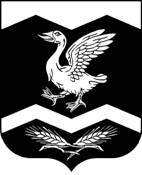 КУРГАНСКАЯ ОБЛАСТЬШАДРИНСКИЙ РАЙОНКРАСНОМЫЛЬСКАЯ СЕЛЬСКАЯ ДУМАРЕШЕНИЕот 01 декабря 2021 г.    	№ 65с. Красномыльское«О внесении изменений и дополнений врешение Красномыльской сельской Думыот 23 декабря 2020 года № 36«О бюджете Красномыльского сельсоветана 2021 год и плановый период 2022 и 2023 годов»            В соответствии с Бюджетным кодексом РФ, со статьей 15 Федерального закона от 6 октября 2003 года № 131-ФЗ «Об общих принципах организации местного самоуправления в Российской Федерации», статьей 23 Устава муниципального образования Красномыльского сельсовета Курганской области, Красномыльская сельская Дума РЕШИЛА:1. Внести изменения и дополнения в решение Красномыльской сельской Думы от 23 декабря 2020 года № 36 «О бюджете Красномыльского сельсовета на 2021 год и плановый период 2022 и 2023 годов»:. Пункт 1 статьи 1 изложить в новой редакции:«1. Утвердить основные характеристики бюджета Красномыльского сельсовета на 2021 год:1.1 общий объем доходов бюджета Красномыльского сельсовета в сумме 8013,5 тыс. рублей, в том числе:1) объем налоговых и неналоговых доходов в сумме 1601,0 тыс. рублей;2) объем безвозмездных поступлений в сумме 6412,5 тыс. рублей, в том числе:объем безвозмездных поступлений от других бюджетов бюджетной системы Российской Федерации в сумме 5562,5 тыс. рублей, из них:а) дотации бюджетам поселений в сумме 5424,8 тыс. рублей;б) субсидии бюджетам поселений (межбюджетные субсидии) в сумме 0,0 тыс. рублей;в) субвенции бюджетам поселений в сумме 122,7 тыс. рублей; г) иные межбюджетные трансферты в сумме 15,0 тыс. рублей;объем прочих безвозмездных поступлений в сумме 850,0 тыс. рублей;1.2 общий объем расходов бюджета Красномыльского сельсовета в сумме 8048,6 тыс. рублей;1.3 превышение расходов над доходами (дефицит) бюджета Красномыльского сельсовета в сумме 35,1 тыс. рублей».          1.4. Приложение 1 «Источники внутреннего финансирования дефицита бюджета Красномыльского сельсовета на 2021 год» изложить в новой редакции согласно приложению 1 к настоящему решению.           1.5. Приложение 6 «Распределение бюджетных ассигнований бюджета Красномыльского сельсовета по разделам и подразделам классификации расходов бюджета» изложить в новой редакции согласно приложению 2 к настоящему решению.           1.6. Приложение 8 «Ведомственная структура расходов бюджета Красномыльского сельсовета на 2021 год» изложить в новой редакции согласно приложению 3 к настоящему решению.2. Настоящее решение вступает в силу со дня его обнародования на доске информации в Администрации Красномыльского сельсовета и распространяется на правоотношения с 1 января 2021 года.      Председатель Красномыльской сельской Думы                                    Л. М. Оплетаева	Приложение 1к решению Красномыльской сельской Думыот 01.12.2021г. № 65  «О внесении изменений и дополнений врешение Красномыльской сельской Думыот 23 декабря 2020г. № 36«О бюджете Красномыльского сельсовета на 2021 год и плановый период 2022 и 2023 годов»Источники внутреннего финансирования дефицита бюджета Красномыльского сельсовета на 2021 год    Председатель Красномыльской сельской Думы 				Л.М. Оплетаева                                                                                                                                                       Приложение № 2к решению Красномыльской сельской Думыот 01.12.2021 г. №  65«О внесении изменений и дополнений врешение Красномыльской сельской Думыот 23 декабря 2020 года № 36«О бюджете Красномыльского сельсовета на 2021 годи плановый период 2022 и 2023 годов»Распределение бюджетных ассигнований бюджета Красномыльского сельсовета на 2021 год по разделам и подразделам классификации расходов бюджета                                                                                                                В тыс.руб.Председатель Красномыльской сельской Думы 			                 	Л.М. ОплетаеваВедомственная структура расходов бюджета Красномыльского сельсовета на 2021 годв тыс. руб.Председатель Красномыльской сельской Думы                                         Л.М. Оплетаева                     № п/пКод бюджетной классификации бюджетов РФНаименование кода источника финансированияСумма тыс. рублей109901020000100000710Получение кредитов от кредитных организаций бюджетами сельских поселений в валюте Российской Федерации0,0209901050000000000000Изменение остатков средств на счетах по учету средств бюджета, в том числе:35,1309901050201100000510Увеличение прочих остатков денежных средств бюджета поселения-8013,5409901050201100000610Уменьшение прочих остатков денежных средств бюджета поселения8048,6Всего источников внутреннего финансирования дефицита бюджета35,1Наименование разделов и подразделовРзПрСуммаОБЩЕГОСУДАРСТВЕННЫЕ ВОПРОСЫ011217,0Функционирование высшего должностного лица субъекта Российской Федерации и муниципального образования0102365,2Функционирование Правительства Российской Федерации, высших органов исполнительной власти субъектов Российской Федерации, местных администраций0104846,8Резервные фонды01110,0Другие общегосударственные вопросы01135,0НАЦИОНАЛЬНАЯ ОБОРОНА02100,4Мобилизационная и вневойсковая подготовка0203100,4НАЦИОНАЛЬНАЯ БЕЗОПАСНОСТЬ И ПРАВООХРАНИТЕЛЬНАЯ ДЕЯТЕЛЬНОСТЬ03101168,2Обеспечение пожарной безопасности03101168,2НАЦИОНАЛЬНАЯ ЭКОНОМИКА04484,7Дорожное хозяйство0409462,2Другие вопросы в области национальной экономики041222,5ЖИЛИЩНО - КОММУНАЛЬНОЕ ХОЗЯЙСТВО053752,0Благоустройство0503334,6Другие вопросы в области жилищно-коммунального хозяйства05053417,4КУЛЬТУРА, КИНЕМАТОГРАФИЯ081306,7Культура08011306,7ФИЗКУЛЬТУРА И СПОРТ 1119,6Спорт110119,6Всего расходов:8048,6Приложение 3к решению Красномыльской сельской Думыот 01.12.2021 г. № 65 О внесении изменений и дополнений врешение Красномыльской сельской Думыот 23.12.2020г. № 36 «О бюджете Красномыльского сельсовета на 2021 год и плановый период 2022 и 2023 годов»НаименованиеАдмРЗПРЦСРВРНазнач еноРасходы - всего000960000000000000008048,6Обеспечение деятельности Главы муниципального образования за счет средств местного бюджета0990102501008109000037,9Расходы на выплаты персоналу в целях обеспечения выполнения функций государственными (муниципальными) органами, казенными учреждениями, органами управления государственными внебюджетными фондами0990102501008109010037,9Обеспечение деятельности Главы муниципального образования за счет средств областного бюджета09901025010088090000312,3Расходы на выплаты персоналу в целях обеспечения выполнения функций государственными (муниципальными) органами, казенными учреждениями, органами управления государственными внебюджетными фондами09901025010088090100312,3Иные межбюджетные трансферты на поощрение региональных и муниципальных управленческих команд0990102509001093000015,0Расходы на выплаты персоналу в целях обеспечения выполнения функций государственными (муниципальными) органами, казенными учреждениями, органами управления государственными внебюджетными фондами0990102509001093010015,0Обеспечение деятельности аппарата органов местного самоуправления за счет средств местного бюджета09901045020081090000353,1Расходы на выплаты персоналу в целях обеспечения выполнения функций государственными (муниципальными) органами, казенными учреждениями, органами управления государственными внебюджетными фондами0990104502008109010050,0Закупка товаров, работ и услуг для обеспечения государственных (муниципальных) нужд09901045020081090200302,3Иные бюджетные ассигнования099010450200810908000,7Обеспечение деятельности аппарата органов местного самоуправления за счет средств областного бюджета09901045020088090000493,8Расходы на выплаты персоналу в целях обеспечения выполнения функций государственными (муниципальными) органами, казенными учреждениями, органами управления государственными внебюджетными фондами09901045020088090100326,2Закупка товаров, работ и услуг для обеспечения государственных (муниципальных) нужд09901045020088090200100,0Иные бюджетные ассигнования0990104502008809080067,6Мероприятия в сфере культуры, кинематографии099011305003850500003,5Закупка товаров, работ и услуг для обеспечения государственных (муниципальных) нужд099011305003850502003,5Осуществление отдельных государственных полномочий Курганской области в сфере определения перечня должностных лиц органов местного самоуправления, уполномоченных составлять протоколы об административных правонарушениях099011350900161000000,0Закупка товаров, работ и услуг для обеспечения государственных (муниципальных) нужд099011350900161002000,0Расходы из МБ на содержание водопроводов, водобашен, участков ЖКХ, Хозгрупп учреждений культуры099011350900811900001,5Иные бюджетные ассигнования099011350900811908001,5Осуществление первичного воинского учета на территориях, где отсутствуют военные комиссариаты09902035090051180000100,4Расходы на выплаты персоналу в целях обеспечения выполнения функций государственными (муниципальными) органами, казенными учреждениями, органами управления государственными внебюджетными фондами0990203509005118010060,4Закупка товаров, работ и услуг для обеспечения государственных (муниципальных) нужд0990203509005118020040,0Обеспечение деятельности Муниципального пожарного поста в муниципальных образованиях за счет средств местного бюджета09903101100181020000190,8Расходы на выплаты персоналу в целях обеспечения выполнения функций государственными (муниципальными) органами, казенными учреждениями, органами управления государственными внебюджетными фондами09903101100181020100138,5Закупка товаров, работ и услуг для обеспечения государственных (муниципальных) нужд0990310110018102020052,3Обеспечение деятельности Муниципального пожарного поста в муниципальных образованиях за счет средств областного бюджета09903101100188030000977,4Расходы на выплаты персоналу в целях обеспечения выполнения функций государственными (муниципальными) органами, казенными учреждениями, органами управления государственными внебюджетными фондами09903101100188030100927,4Закупка товаров, работ и услуг для обеспечения государственных (муниципальных) нужд0990310110018803020050,0Дорожная деятельность в отношении автомобильных дорог местного значения общего пользования в границах населенных пунктов09904095090080280000215,9Закупка товаров, работ и услуг для обеспечения государственных (муниципальных) нужд09904095090080280200215,9Расходы на содержание гидротехнических сооружений из местного бюджета09904095090080290000246,3Закупка товаров, работ и услуг для обеспечения государственных (муниципальных) нужд09904095090080290200246,3Мероприятия по землеустройству и землепользованию из МБ0990412509008105000022,5Закупка товаров, работ и услуг для обеспечения государственных (муниципальных) нужд0990412509008105020022,5Дорожная деятельность в отношении автомобильных дорог местного значения общего пользования в границах населенных пунктов0990503509008028000049,0Закупка товаров, работ и услуг для обеспечения государственных (муниципальных) нужд0990503509008028020049,0Расходы из МБ на озеленение территории поселения09905035090080310000159,1Закупка товаров, работ и услуг для обеспечения государственных (муниципальных) нужд09905035090080310200159,1Расходы из МБ по организации сбора и вывоза бытовых отходов, мусора0990503509008032000075,2Закупка товаров, работ и услуг для обеспечения государственных (муниципальных) нужд0990503509008032020069,7Иные бюджетные ассигнования099050350900803208005,6Резерв  из средств областного бюджета на оплату труда работникам учреждений бюджетной сферы района0990503509008809000051,3Закупка товаров, работ и услуг для обеспечения государственных (муниципальных) нужд0990503509008809020051,3Расходы из МБ на содержание водопроводов, водобашен, участков ЖКХ, Хозгрупп учреждений культуры099050550900811900001657,3Расходы на выплаты персоналу в целях обеспечения выполнения функций государственными (муниципальными) органами, казенными учреждениями, органами управления государственными внебюджетными фондами09905055090081190100245,9Закупка товаров, работ и услуг для обеспечения государственных (муниципальных) нужд099050550900811902001388,8Иные бюджетные ассигнования0990505509008119080022,6Резерв  из средств областного бюджета на оплату труда работникам учреждений бюджетной сферы района099050550900880900001760,1Расходы на выплаты персоналу в целях обеспечения выполнения функций государственными (муниципальными) органами, казенными учреждениями, органами управления государственными внебюджетными фондами099050550900880901001745,1Закупка товаров, работ и услуг для обеспечения государственных (муниципальных) нужд0990505509008809020015,0Обеспечение деятельности клубных учреждений09908010500385030000476,9Расходы на выплаты персоналу в целях обеспечения выполнения функций государственными (муниципальными) органами, казенными учреждениями, органами управления государственными внебюджетными фондами0990801050038503010076,9Закупка товаров, работ и услуг для обеспечения государственных (муниципальных) нужд09908010500385030200400,0Обеспечение деятельности библиотек099080105003850400000,8Закупка товаров, работ и услуг для обеспечения государственных (муниципальных) нужд099080105003850402000,8Мероприятия в сфере культуры, кинематографии0990801050038505000047,7Закупка товаров, работ и услуг для обеспечения государственных (муниципальных) нужд0990801050038505020047,7Меры социальной поддержки лиц, проживающих и работающих в сельской местности и в рабочих поселках (поселках городского типа)0990801509001097000022,3Расходы на выплаты персоналу в целях обеспечения выполнения функций государственными (муниципальными) органами, казенными учреждениями, органами управления государственными внебюджетными фондами0990801509001097010022,3Резерв  из средств областного бюджета на оплату труда работникам учреждений бюджетной сферы района09908015090088090000759,0Расходы на выплаты персоналу в целях обеспечения выполнения функций государственными (муниципальными) органами, казенными учреждениями, органами управления государственными внебюджетными фондами09908015090088090100687,5Закупка товаров, работ и услуг для обеспечения государственных (муниципальных) нужд0990801509008809020066,8Иные бюджетные ассигнования099080150900880908004,7Проведение общепоселенческих мероприятий по физкультуре и спорту0991101080018601000019,6Закупка товаров, работ и услуг для обеспечения государственных (муниципальных) нужд0991101080018601020019,6